LANDKREIS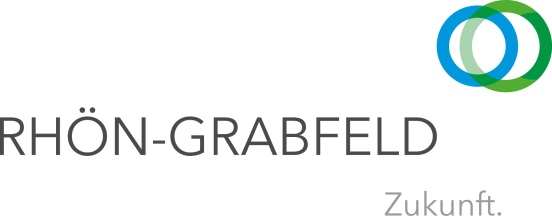 RHÖN-GRABFELDZurück an:Landratsamt Rhön-GrabfeldStabsstelle KreisentwicklungFrau Manuela MichelSpörleinstr. 1197616 Bad Neustadt a. d. SaaleVerwendungsnachweisüber die in Aussicht gestellte Zuwendung aus dem Kleinprojektefonds des Landkreises Rhön-Grabfeld zur Förderung von Vereinen und Personengruppen des Landkreises1. Antragssteller/in 2. Förderprojekt3. Sachlicher Berichtüber die Verwendung der Zuwendung und den erzielten Erfolg – ggf. auf gesondertem Beiblatt4. Zahlenmäßiger NachweisGesamtausgaben – laut zahlenmäßiger Aufstellung: (bitte Rechnungen, Zahlungsbelege (wie z.B. Kontoauszüge), Kosten- undFinanzierungsplan beifügen und Rabatte/Skonti beachten)Erklärung:Die erforderlichen Belege (Rechnungen und Zahlungsnachweise (Kontoauszüge)) sind in Kopie dem Verwendungsnachweis als Anlage beigefügt. Die Förderung soll auf folgende Bankverbindung überwiesen werden:Es wird versichert, dass die Angaben im Verwendungsnachweis den Tatsachen entsprechen.           						…………………………………………..Ort, Datum 						Unterschrift Antragssteller/inWichtige Hinweise: Der Verwendungsnachweis ist zusammen mit den erforderlichen Unterlagen bis zum 30.06. des Folgejahres einzureichen. Da wir Seitens des Landkreises gerne über Ihr Projekt berichten würden benötigen wir Fotos. Bitte senden Sie diese an manuela.michel@rhoen-grabfeld.de unter Angabe des Fotografen. Bitte verweisen sie bei Veröffentlichungen Ihrerseits auf uns als Fördergeber. Wird vom Empfänger ausgefüllt……………….					………………………………………..Datum 							Unterschrift Sachbearbeiter LRAName, VornameE-MailStraße, HausnummerTelefon/ MobilPLZ, Ort FaxTitel (wie im Zuwendungsbescheid)Aktenzeichen (wie im Zuwendungsbescheid)                          €KontoinhaberGeldinstitutIBANBICGeprüft durch Auszahlung in Höhe von __________________ € angewiesen amSonstige AnmerkungenSonstige Anmerkungen